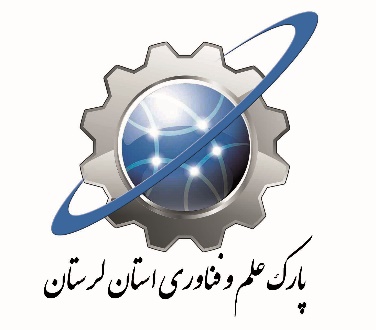                                                            بسمه تعالیکاربرگ درخواست تسهیلات پارک علم و فناوری استان لرستان● شناسنامه شرکتعنوان شرکت: عنوان طرح: محل استقرار:●  اعضاء شرکت / هسته فناورجدول 1:  لیست اعضاء شرکت / هسته فناور● اطلاعات ثبتی شرکت/ هسته فناورجدول 2: اطلاعات ثبتی شرکت / هسته فناورجدول3 :درصورت دانش‌بنیان بودن شرکت تکمیل گردد.● مشخصات پرسنل و نیروی انسانی شرکتجدول4 :اطلاعات پرسنل و نیروی انسانی شرکت● سوابق مالی (انواع تسهیلات دریافتی از پارک و سایر منابع) جدول 5 : لیست تسهیلات دریافتی● گواهینامه ها، استانداردها ، مجوزها...جدول6: لیست گواهینامه‌ها،استاندارد‌ها و مجوزها  ● مقایسه محصول با محصولات مشابه یا جایگزین (تمایزهای فنی، کاربردی و ........)جدول7: لیست گواهینامه‌ها،استاندارد‌ها و مجوزها  ● بررسی بازار محصول / طرح● معرفی مصرف کنندگان/ خریداران: ● معرفی رقبا:● مطالعات مالی  ● میزان تسهیلات درخواستی : ● تسهیلات درخواستی در راستای کدامیک از موارد ذیل است؟تولید نمونه اولیه  □            تولید نمونه صنعتی □             توسعه روند تجاری سازی   □          تأمین مواد اولیه  □     خرید ماشین آلات و تجهیزات □        انجام مطالعات آزمایشگاهی □در صورت انتخاب هر کدام از گزینه های فوق جداول مربوطه را تکمیل نمایید.لازم به ذکر است مبلغ تسهیلات درخواستی می بایست برابر با مجموع ارقام جداول باشد.● مواد اولیه:جدول8: لیست مواد اولیه مورد نیاز ارائه مستندات مالی از جمله فاکتور مواد اولیه الزامی است. ●  ماشین آلات و تأسیسات:جدول 9: لیست  ماشین آلات و تأسیسات مورد نیازارائه مستندات مالی از جمله فاکتور ماشین آلات الزامی است.● هدف از اخذ تسهیلات جهت اجرای طرح:● تاریخچه و وضعیت فعلی طرح:● ضرورت اجرای طرح در ابعاد ملی یا منطقه‌ای:● معرفی محصول و ویژگی‌های فناورانه و نوآورانه آن:● کاربرد محصول:● برنامه بازپرداخت تسهیلات درخواستی:● نظر کارگره تسهیلات پارک: موافقت □            عدم موافقت □             اصلاح و تکمیل گردد   □   توضیحات:  ردیفنام و نام خانوادگیسمتتخصصتحصیلاتتوضیحات۱۲نام شرکتنوع شخصیت حقوقیمحل ثبتشناسه ملیتاریخ تاسیسسرمایه اولیه (میلیون ریال)موضوع فعالیت (مطابق با اساسنامه)نام و نام خانوادگی نماینده شرکتتلفن ثابت و تلفن همراهپست الکترونیکیآدرس کنونیوب سایتنوع شرکت دانش بنیانتاریخ دانشبنیان شدنمدت اعتبار دانش بنیان بودن (سال)نام محصولمبلغ و نوع تسهیلات درخواستی متقاضی(میلیون ریال) ردیفنام و نام خانوادگیسمتتحصیلاتنوع قرارداد(تمام وقت/پاره وقت)کد ملیشماره بیمه۱۲ردیفسال دریافتنام بانک یا صندوق ارائه دهنده تسهیلاتمبلغ تسهیلات دریافتیموضوع دریافت تسهیلاتنوع تسهیلاتنرخ سود تسهیلاتمبلغ هرقسطتعداد اقساط بازپرداخت شدهتعداد اقساط باقیماندهتعداداقساط معوقزمان تسویه حساب نهاییردیفنوع مجوزمرجع صادرکنندهتاریخ دریافتمدت اعتبارمقایسه محصول شرکت با محصولات مشابه یا جایگزینمقایسه محصول شرکت با محصولات مشابه یا جایگزینمقایسه محصول شرکت با محصولات مشابه یا جایگزینمقایسه محصول شرکت با محصولات مشابه یا جایگزینمقایسه محصول شرکت با محصولات مشابه یا جایگزینمقایسه محصول شرکت با محصولات مشابه یا جایگزینردیفنام محصولشرکتکشور سازندهوضعیت حضور در ایرانقیمت فروش (میلیون ریال)۱((ابتدا محصول این طرح قید گردد))۲۳۴۵۶ردیفنام مواد اولیهشرکت تولید کنندهمیزان مواد اولیهقیمت واحدهزینه مواد اولیهجمع هزینه مواد اولیهجمع هزینه مواد اولیهجمع هزینه مواد اولیهجمع هزینه مواد اولیهجمع هزینه مواد اولیهردیفنام دستگاهشرکت تولید کنندهتعدادقیمت واحدهزینه ماشین آلاتجمع هزینه ماشین آلات و تأسیساتجمع هزینه ماشین آلات و تأسیساتجمع هزینه ماشین آلات و تأسیساتجمع هزینه ماشین آلات و تأسیساتجمع هزینه ماشین آلات و تأسیسات